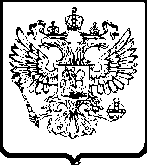 ФЕДЕРАЛЬНАЯ
АНТИМОНОПОЛЬНАЯ СЛУЖБАУПРАВЛЕНИЕФедеральной антимонопольной службыпо Вологодской области. Вологда, ул. Пушкинская, 25, тел.: 72-99-70, факс: 72-46-64,e-mail: to35@fas.gov.ru, http://vologda.fas.gov.ruг. Вологда                                                                                         14 час. 00 мин.                                                                                                           7 августа 2014 годаАКТ ПРОВЕРКИ №5	На основании приказа руководителя Управления ФАС России по Вологодской области (далее – Управление) от 7 июля 2014 года №225 была проведена внеплановая выездная проверка в отношении ОАО «Строительная корпорация Вологодской области» (далее – ОАО «СК ВО»), находящегося по адресу: 160009, г. Вологда, ул. Челюскинцев, д.47.	Продолжительность проверки: 30 календарных дней.         	Акт составлен Шишкиным Егором Станиславовичем.	С копией приказа о проведении проверки ознакомлен: представитель ОАО «СК ВО» по доверенности – гр. Никулина Светлана Витальевна, 07.07.2014 года,             в 15 часов 50 минут.	Лица, проводившие проверку:	Шишкин Егор Станиславович – специалист-эксперт отдела контроля органов государственной власти, служебное удостоверение № 8308, руководитель инспекции;	Анфимова Светлана Леонидовна – государственный инспектор отдела контроля органов государственной власти, служебное удостоверение № 3400, член инспекции;Ульяновская Наталья Вадимовна – специалист 2 разряда отдела контроля органов государственной власти, служебное удостоверение № 8059, член инспекции.	При проведении внеплановой выездной проверки присутствовал представитель ОАО «СК ВО» по доверенности – гр. Никулина Светлана Витальевна.          Руководителем проверяемого лица в период проведения проверки являлся: Трутнев Александр Яковлевич.	Предметом проводимой проверки является соблюдение требований антимонопольного законодательства РФ, в том числе части 1 статьи 17 Федерального закона от 26.07.2006 №135–ФЗ «О защите конкуренции».	Период, за который проведена проверка соблюдения антимонопольного законодательства Российской Федерации: с 01.01.2014 года по настоящее время.	Срок проведения проверки: с 8 часов 00 минут 7 июля 2014 года по 7 августа 2014 года включительно.	Место проведения проверки: 160009, г. Вологда, ул. Челюскинцев, д.47; 160009, г. Вологда, ул. Галкинская, д.11.	Осуществляя мероприятия, необходимые для достижения целей и задач, инспекцией оценены документы проверяемого лица, информация, полученная в ходе проверки, проведен осмотр документов и предметов проверяемого лица, получены объяснения.	По итогам действий установлено следующее: 	1. Распоряжение от 13.03.2014 года о проведении служебной проверки в связи с обрушением конструкций при выполнении работ по разборке кровли деревянного здания, расположенного по адресу: г. Вологда, пр. Победы, д.48, было получено от должностных лиц ОАО «СК ВО», была произведена фотосъемка, представлена копия указанного распоряжения. Е.С. Шишкиным и Н.В. Ульяновской копия сверена с оригиналом, на копии сделана отметка, указана дата и время сверки: 07.07.14 года, 16 часов 25 минут. Распоряжение исправлений и подчисток не содержит, подпись генерального директора ОАО «СК ВО» А.Я. Трутнева на оригинале распоряжения идентична представленной в Управление.	2. Документы, подтверждающие технические неполадки портала государственных закупок – zakupki.gov.ru в срок с 12.03.2014 года по 13.03.2014 года представлены в виде скриншота с портала государственных закупок, из содержания которого следует, что в период с 22-00 12 марта 2014 года по 06-00 13 марта 2014 года на Официальном сайте проводились регламентные работы. Информация проверена специалистом-экспертом Шишкиным Е.С., данные скриншота ОАО «СК ВО» и сайта zakupki.gov.ru идентичны. Вместе с тем, скриншот и содержащаяся на нем информация не подтверждают доводы ОАО «СК ВО» об осуществлении действий в рамках статьи 13 ФЗ от 18.07.2011 №223-ФЗ, так как в рабочее время ОАО «СК ВО» портал государственных закупок был доступен для внесения данных, иных отметок о регламентных работах портала не имеется.3. Журналы регистрации входящей/исходящей корреспонденции ОАО «СК ВО» по первоначальному требованию руководителя инспекции 07.07.2014 года представлены не были. Местонахождение их не установлено. Специалист, должностной обязанность которого является ведение журналов, по сообщению                    С.В. Никулиной, на рабочем  месте отсутствует ввиду нахождения его на больничном. С.В. Никулиной доведено до сведения инспекции, что журналы могут находиться по адресу: 160009, г. Вологда, ул. Галкинская, д.11. Специалисты в рамках проверочных действий направились по указанному адресу. Спустя 35 минут после вручения приказа о проверке и получении информации об отсутствии журналов по адресу: 160009, г. Вологда, ул. Челюскинцев, д.47, поступил телефонный звонок на мобильный телефон должностного лица ОАО «СК ВО», телефон был передан руководителю инспекции. В телефонном разговоре С.В. Никулиной сообщено о нахождении журнала по адресу: 160009, г. Вологда, ул. Челюскинцев, д.47. 08.07.2014 года при изучении журнала специалистами Управления была произведена его фотофиксация, сделаны следующие замечания, имеющие юридическое значение: запись о получении ОАО «СК ВО» письма ООО «Научно-реставрационные производственные мастерские» (далее – ООО «НРПМ») о проведении инженерно-технического обследования здания, расположенного по адресу: г. Вологда, пр. Победы, д.48, внесена в журнал 04.03.2014 года за номером 01-14/467, вместе с тем, согласно журналу, данный номер присвоен входящему письму ИФНС №11 ранее. Запись о получении письма ООО «НРПМ» внесена после записей, датированных 05.03.2014 года; дата, присвоенная письму ООО «НРПМ»  – 04.03.2014 года. При визуальном осмотре журнала входящей корреспонденции специалистами Управления отмечено, что запись о получении письма ООО «НРПМ» внесена с нарушением последовательности дат, отметка о получении сделана на нижнем поле журнала. Почерк лица, внесшего в журнал запись о получении письма ООО «НРПМ», отличается от графических знаков, характерных для иных записей. 	Учитывая вышеизложенное, в действиях ОАО «СК ВО» усматриваются признаки нарушения части 5 статьи 19.8 Кодекса об административных правонарушениях, части 4 статьи 11, части 1 статьи 17 Федерального закона от 26.07.2006 № 135-ФЗ «О защите конкуренции».	Подписи лиц, проводивших проверку:                                                                   __________________  Е.С. Шишкин							           __________________   С.Л. Анфимова 							 __________________   Н.В. Ульяновская	С актом проверки ознакомлен(а), акт получил(а):	_____________2014г.                           _________________________________                                                                                (Ф.И.О., должность руководителя, иного                                                                                  должностного лица или уполномоченного                                                                                  представителя проверяемого лица)	Отметка об отказе руководителя проверяемого лица (его уполномоченного представителя, иного должностного лица) подписать акт ___________________________________________________________________________________________.Руководитель инспекции                                                                      Е.С. Шишкин	Копия акта направлена в адрес ОАО «СК ВО» заказным письмом с уведомлением от ___________ исх. № ________.